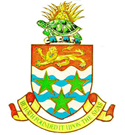 CAYMAN ISLANDS GOVERNMENTThe Cayman Islands Government is currently inviting applications for the following post within the Legislative Drafting Department:Legislative CounselCI$81,252 to $109,296 per annum UDS$97,300 to $130,900 per annumLegislative Counsel are responsible for the drafting of clear, unambiguous and relevant legislation, both primary and secondary.  This role involves the analysis of all legislative policies, ensuring that they are translated, by way of legislative drafting, into legislation to enable Government to carry out its functions.  Legislative Counsel advises Ministries on the methods available to achieve their policies. Legislative Counsel also provides advice to various Government Departments on statutory interpretation and advises Official Members and Ministries on proposals for legislation. An applicant must: be a qualified Solicitor, Barrister or Attorney-at-Law;preferably possess a diploma or Master of Laws in legislative drafting;be able to demonstrate an advanced level of the English language;have an ability to assimilate complex facts quickly; andbe able to exercise sound judgment.An applicant must have:at least five (5) years of post-graduate experience, four (4) of which must have been spent drafting legislation in a Government Department, Statutory Authority or other public body;a professional knowledge of statute law and legislative practices in the Cayman Islands, the UK and other jurisdictions; andcurrent general legal knowledge.Benefits include a non-contributory Government Pension Scheme and medical and dental coverage.  Please note that no income tax is payable in the Cayman Islands. A detailed job description, information on benefits and your ability to create your profile to apply for this post are available at:  www.careers.gov.ky   Deadline for receipt of applications: 25 August 2023